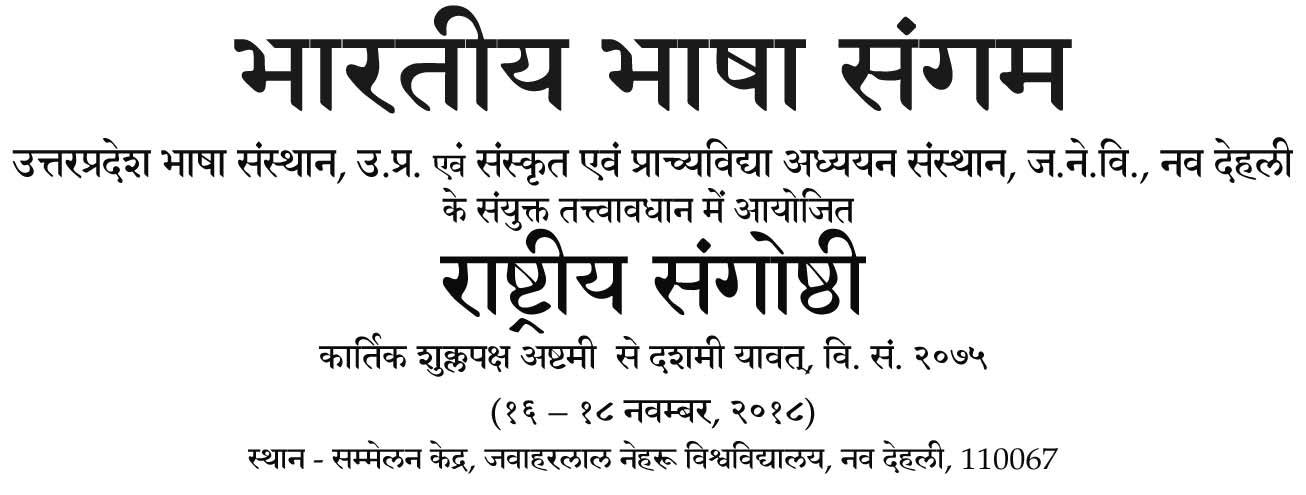 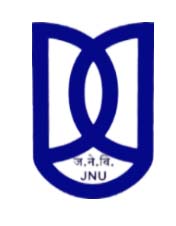 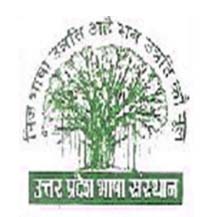 डॉ.रजनीश कुमार मिश्र										डॉ.सन्तोष कुमार शुक्लसंयोजक												  सह - संयोजक_______________________________________________________________________________________________________________पञ्जीकरणनाम			____________________________________________________________पद			____________________________________________________________संस्थान/विश्वविद्यालय	____________________________________________________________पता			____________________________________________________________शोधप्रपत्र विषय		____________________________________________________________ई-मेल			____________________________________________________________मोबाईल नम्बर		____________________________________________________________आगमन दिनाङ्क_____________________	प्रस्थानदिनाङ्क________________________रेल (थर्ड ए.सी.)	____________________________________________________________आवास व्यवस्था		____________________________________________________________आवेदक हस्ताक्षरनोट् – शोधार्थी एवं प्रतिभागी शीघ्रातिशीघ्र अपना शोधसारांश प्रेषित करे। पञ्जीकरण शुल्क रू. ५००/- मात्र देय होगा।___________________________________________________________________________________________________________डॉ. रजनीश कुमार मिश्र - 9910066499, डॉ.सन्तोष कुमार शुक्ल –9810317119,अभिषेक कुमार उपाध्याय–8922942291,विवेक शुक्ल - 7376848722;ई-मेल - bbhashasangam@gmail.com